Конспект экологического развлечения «Синичкин день»в старшей группе «Б».                                                                  Воспитатель:                                                                        Годунова Т.Н.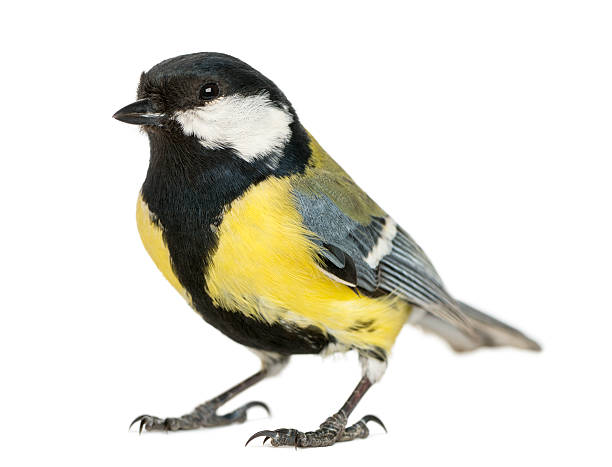 МАДОУ №59 «Детский сад №59»Г.Красноярск 2023г.Развлечение «Синичкин день»Цель: Ознакомление детей с народным праздником - 12 ноября «Синичкин день».Задачи:1.Закрепление знаний детей о зимующих птицах региона, умение их различать, группировать, описывать внешний облик птиц их особенности и поведение;2.Ознакомление детей с народными приметами;3.Развитие наблюдательности, зрительной и словесно-логической памяти;4.Воспитание интереса к народным традициям;Предварительная работа:Рассматривание иллюстраций с изображением птиц. Слушание песни «Птички», муз. Г. Фрида.Подвижные игры: «Воробышки и кот», «Птички в гнездах».Словарная работа: Кормушка, холодно, голодно, суровая, морозная.Оборудование:  картинки с изображением зимующих птиц, плакат с нарисованной кормушкой,  заготовки птиц,  кисти и клей, цветная бумага, вата, ножницы, 10 мячиков,  2 ведерка.Ход развлечения:Воспитатель: Маленькая птичка- просто невеличка                          Синенькое горлышко, а сама как солнышко                          Желтенькое брюшко-воробушкина подружка.(синица) С давних пор в народе 12 ноября отмечали «Синичкин день», т.е. день встречи зимующих птиц. Люди заметили, что глубокой осенью – 12 ноября, птицы собираются стайками. Словно на праздник  слетаются эти пёстрые и нарядные птицы. В  былые времена 12 ноября   отмечали как «день синиц». Поэтому,  именно этот день считается днем встречи зимующих птиц. Название «синица» произошло вовсе не от синего оперения этих птиц, как многие могут подумать. Свое имя они получили за звонкие песни, напоминающие перезвон колокольчика: «Зинь-зинь».Почему именно Синичкин день?Да потому, что синица для РУСИ божья птица. Раньше в старину на нее гадали- бросали крошки хлеба, кусочки сала и наблюдали. Если синичка начнет клевать сало, то в доме будет вестись живность. Если станет клевать крошки хлеба, то будет в доме достаток. В народе говорили: «Невелика птичка-синичка, а свой праздник знает».   Синица - подвижная, энергичная, заметная птица. Природа одарила её яркой внешностью. Брюшко у неё — лимонно-жёлтое, разделённое чёрной полосой, белые щёчки. Синица – птица небольших размеров, с сильными лапками, коротким коническим клювом. Бегать по земле синицы не умеют, зато, подобно воробьям, умеют скакать. В «Синичкин день» люди давали обещание тем птицам, которые остаются зимовать, заботиться о них.Синичий род обширный. Есть синица-московка, синица-гренадерка, синица-лазоревка, синица-гаичка. Гаичек зовут еще пухляками- не птичка, а дымчатый пуховый шарик. Очень любят пухляки быть в компании с дятлами. С ними весело и сытно. Дятел на весь лес стучит клювом по дереву-летит кора, щепки. Всех короедов дятел подобрать не успевает. Вот они и достаются пухлякам.Воспитатель.: Кроме синиц с нами зимуют и другие  птицы, а какие вы узнаете, отгадав загадки: 1.   Под карнизом слышен крик:       «Чик-чирик да чик-чирик!»      Это песенкам детей     Учит серый…(Воробей)2.    Красногрудый, чернокрылый,     Любит зёрнышки клевать.     С первым снегом на рябине     Он появится опять.                                       (снегирь)3. Не дровосек, не плотник,    А первый в лесу работник (Дятел)4.  Верещунья, белобока, а зовут её …..(Сорока)5.   На окне дремала птица:      "Галка-галка, что вам снится?”      Отвечала птица сонно:      "Я не галка, я ….(Ворона)6. Кто летает темной ночью, и схватить мышонка хочет? (сова)7 . Серенький, аккуратненький, воркует сидит, на подружку глядит. ( голубь)Воспитатель.: А сейчас поиграем. Игра «Прилетели птицы»- Я сейчас буду называть только птиц, но если вдруг ошибусь или вы услышите что-то другое, то топаете. Начинаем:Прилетели птицы:Голуби, синицы,Мухи и стрижи …Дети топают.Воспитатель.: Что неправильно?Дети. Мухи!Воспитатель.: А мухи – это кто?Дети. Насекомые.Воспитатель.: Вы правы. Ну что ж, продолжим:Прилетели птицы:Голуби, синицы.Аисты, вороны,Галки, макароны!..Дети топают.Воспитатель.: Начинаем снова:Прилетели птицы:Голуби, куницы!..Куницы – вовсе не птицы.Игра продолжается.Прилетели птицы:Голуби, синицы,Страусы, чижи …(Ведь у страусов крылья почти полностью исчезли, и они летать не могут. )Прилетели птицы:Голуби, синицы,Галки и стрижи,Комары, кукушки …Дети топают.Прилетели птицы:Голуби, синицы,Галки и стрижи,воробьи, кукушки,Черные грачи,Лебеди, скворцы …Воспитатель :Все вы молодцы! Замечательно справились с заданием!Воспитатель:  А сейчас  детишки давайте встанем . Покружились, покружились и в синичку превратились.Физкультминутка « Шустрая синичка».Скачет шустрая синица          (прыжки на месте на двух ногах)Ей на месте не сидится,         (прыжки на месте на левой ноге)Прыг – скок, прыг – скок,      (прыжки на месте на правой ноге)Завертелась, как волчок.        (кружимся на месте)Вот присела на минутку,        (присели)Почесала клювом грудку,       (встали, наклоны головы влево-вправо)И с дорожки – на плетень,     (прыжки на месте на левой ноге)Тири – тири                             (прыжки на месте на правой ноге)Зень-зень-зень!                       (прыжки на месте на двух ногах)Покружились, покружились и снова в детишек превратились.Воспитатель.:  1,2, 3, 4, 5, я сейчас иду считать, кому 5 сейчас скажу, в круг я выйти порошу.( Дети выходят со своими стульчиками)Игра «Птицы в гнездышках» (Ребята сидят на стульях, – это их «гнезда».( стульев на один меньше)  По сигналу синички «Птички, полетели!» все «птицы» вылетают в центр, приседают, «разыскивая зернышки», снова взлетают, размахивая ручками-крыльями. После команды «Птицы, в гнездо!» детки должны вернуться на свои стулья. Кто не успел занять стульчик, садится на место, взяв с собой стул.Воспитатель.:  Молодцы все участники.«С песней праздник веселее,Без неё нам жить нельзя,Потому на конкурс песниПриглашаю вас, друзья!У каждой птички своя песня, Давайте вспомним, как они поют:Утки- кря, кря, кряВороны- кар, кар, карСовы- ух, ух, ухВоробьи- чик- чирикДятел – тррр – трррСиница- зинь, зинь»Восп.: Следующая игра. Игра « Накорми птенца»От каждой группы приглашается по 5 ребят. Каждый получает Мячик, его задача- попасть им в гнездо( ведерко) МУЗЫКА.Восп.:Ребята, а вы знаете, что в зимнее время нашим пернатым друзьям бывает холодно и голодно? Из 10 синиц выживает до весны только 1. И наша с вами задача: не дать погибнуть зимой от голода нашим зимующим птицам, сделать для них кормушки и подкармливать птиц зимой.Восп.: Вот забавная задача ожидает смельчаков            Пожелаем им удачи, отвечайте, кто готов!           Вам задачка от синички такова           Сосчитайте сколько птичек прилетело к нам друзья?«Мы кормушку смастерили,Мы столовую открыли.Воробей, снегирь – сосед,Будет вам зимой обед.В гости первый день неделиК нам синицы прилетели.А во вторник, посмотри,Прилетели снегири.Три вороны были в среду.Мы не ждали их к обеду,А в четверг со всех краев –Стая жадных воробьев.В пятницу в столовой нашей Голубь лакомился кашей.А в субботу на пирогНалетело семь сорок.» Кто самый внимательный? Ответьте на вопросы: 1. Какие птицы прилетали на кормушку? 2. В какой день недели прилетали вороны? 3. Сколько ворон прилетало?4. Чем лакомился голубь на кормушке? 5. Чем угощались сороки? 6. Сколько было сорок на кормушке? Молодцы, и с этим заданием справились! Воспитатель.: Не забывайте, что в кормушке регулярно нужно подкладывать корм.«Покормите птиц зимойПусть со всех концовК вам слетятся, как домой, Стайки на крыльцо.Сколько гибнет их – не счесть,Видеть тяжелоА ведь в нашем сердце естьИ для птиц тепло.Приучите птиц в морозК вашему окну,Чтоб без песен не пришлось Нам встречать весну.»Восп.: А сейчас мы с вами изготовим кормушку не только для синичек но и для всех, зимующих птичек. (дети из заготовок вырезают и клеят птичек, делают аппликацию кормушки)Воспитатель: Ребята что нового вы сегодня узнали? Какой момент в занятии вам запомнился больше всего? Понравилось вам наше занятие? Как мы можем помочь зимующим птицам? Сегодня синички поблагодарили Вас за хорошие кормушки и принесли в клювиках благодарственные письма и конфетки.Использованная литература.1. Рыжова Н. А. Наш дом – природа. М., 1998.2. Плешаков А. А. Зеленые страницы. – М.: Просвещение. 1994.3. Жердев Э. С.Пернатая радуга: Справочное пособие. – М.: ЛеснаяПром – сть, 1988.4. Детская энциклопедия «Что такое. Кто такой»  Издательство «Педагогика» 1978г.БЛАГОДАРСТВЕННОЕПИСЬМО______________________________________- за участие в мероприятии «Синичкин день»- за участие в акции «Покормите птиц зимой»- за интерес к пернатым, тягу к знаниям и любовь к творчеству